様式第２号（第４条、第５条関係）なんとＳＤＧｓパートナー登録申込書（個人用）年　　月　　日（宛先）南砺市長住所　　　　　　　　　　　　　　　　　　　　　　　　　　　　　　　　　　　　　　　　　　　氏名　　　　　　　　　　　　　　　　　　　　次のとおりなんとＳＤＧｓパートナーへの登録を申し込みます。添付書類（１）なんとＳＤＧｓパートナー宣言書（必須）なんとＳＤＧｓパートナー宣言書（個人用）氏名　　　　　　　　　　　　　　　　　私は、南砺市におけるＳＤＧｓを取り入れたまちづくりに賛同し、南砺市と共にＳＤＧｓ（持続可能な開発目標）の達成につながる取り組みを実施します。　１．取り組みに関係するＳＤＧｓのゴール（○を記入、複数選択可）　２．ＳＤＧｓの達成につながる取り組みの内容　※１．で○を記入したゴールにつながる取り組みの内容などを記入様式第２号（第４条、第５条関係）なんとＳＤＧｓパートナー登録申込書（個人用）●●年●●月●●日（宛先）南砺市長住所　　南砺市荒木1550　　　　　　　　　　　　　　　　　　　　　　　　　　　　　　　　　　　　　　　　　　　氏名　　南砺　花子　　　　　　　　　　　　　　　　　　次のとおりなんとＳＤＧｓパートナーへの登録を申し込みます。添付書類（１）なんとＳＤＧｓパートナー宣言書（必須）なんとＳＤＧｓパートナー宣言書（個人用）氏名　　　南砺　花子　　　　　　　　　　私は、南砺市におけるＳＤＧｓを取り入れたまちづくりに賛同し、南砺市と共にＳＤＧｓ（持続可能な開発目標）の達成につながる取り組みを実施します。　１．取り組みに関係するＳＤＧｓのゴール（○を記入、複数選択可）　２．ＳＤＧｓの達成につながる取り組みの内容　※１．で○を記入したゴールにつながる取り組みの内容などを記入登録の種類※いずれかを囲む新規　・　変更電話番号メールアドレス氏名の公表希望する　・　希望しない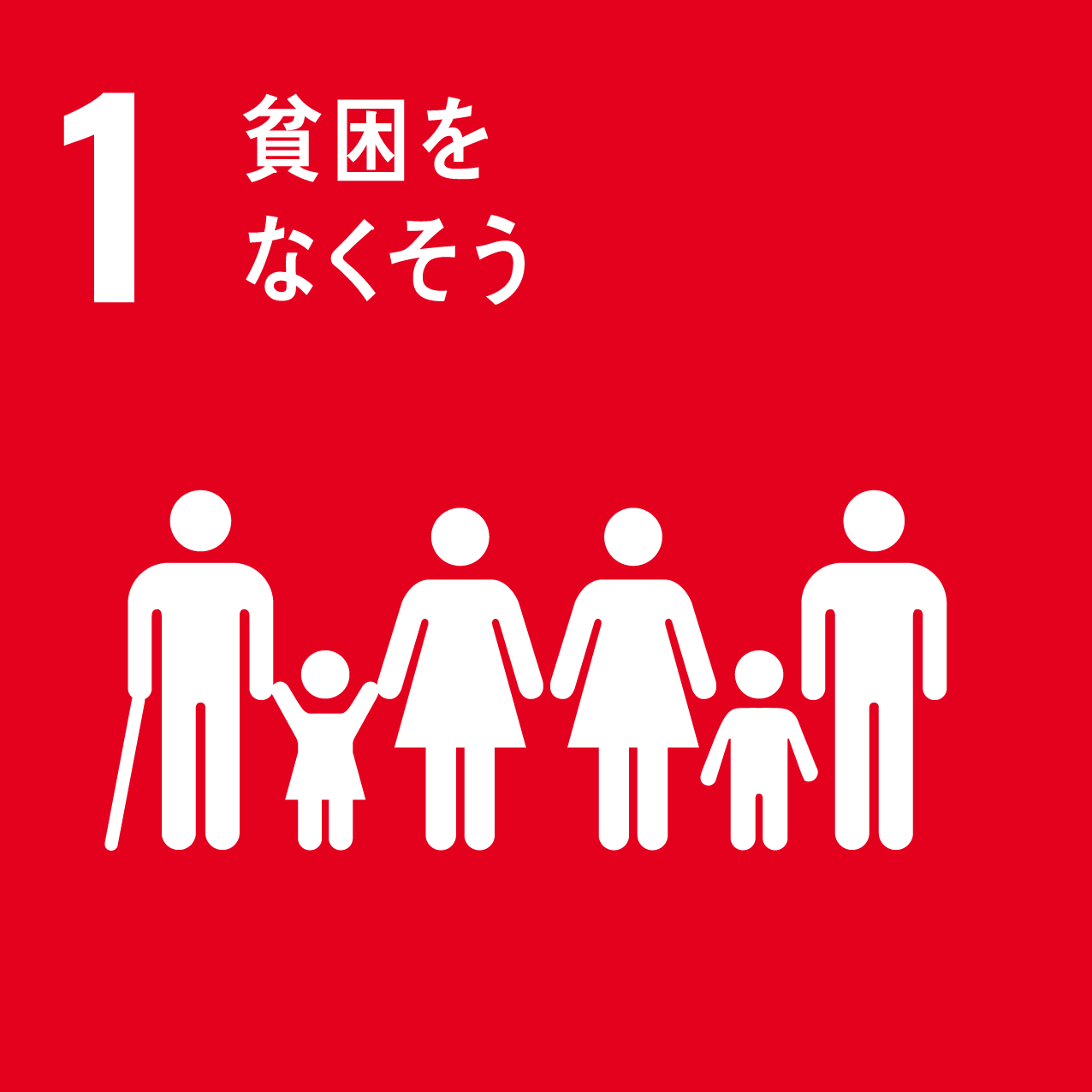 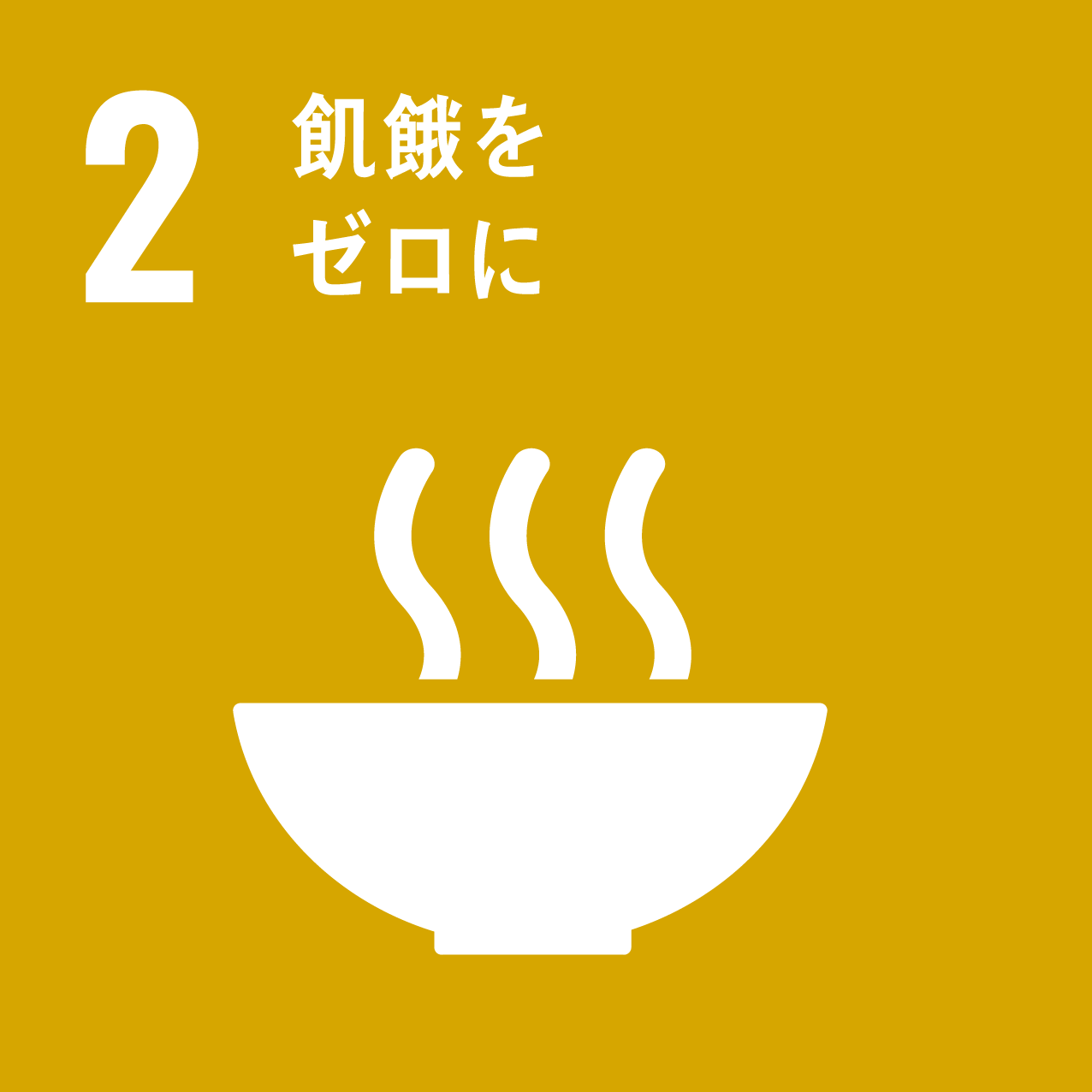 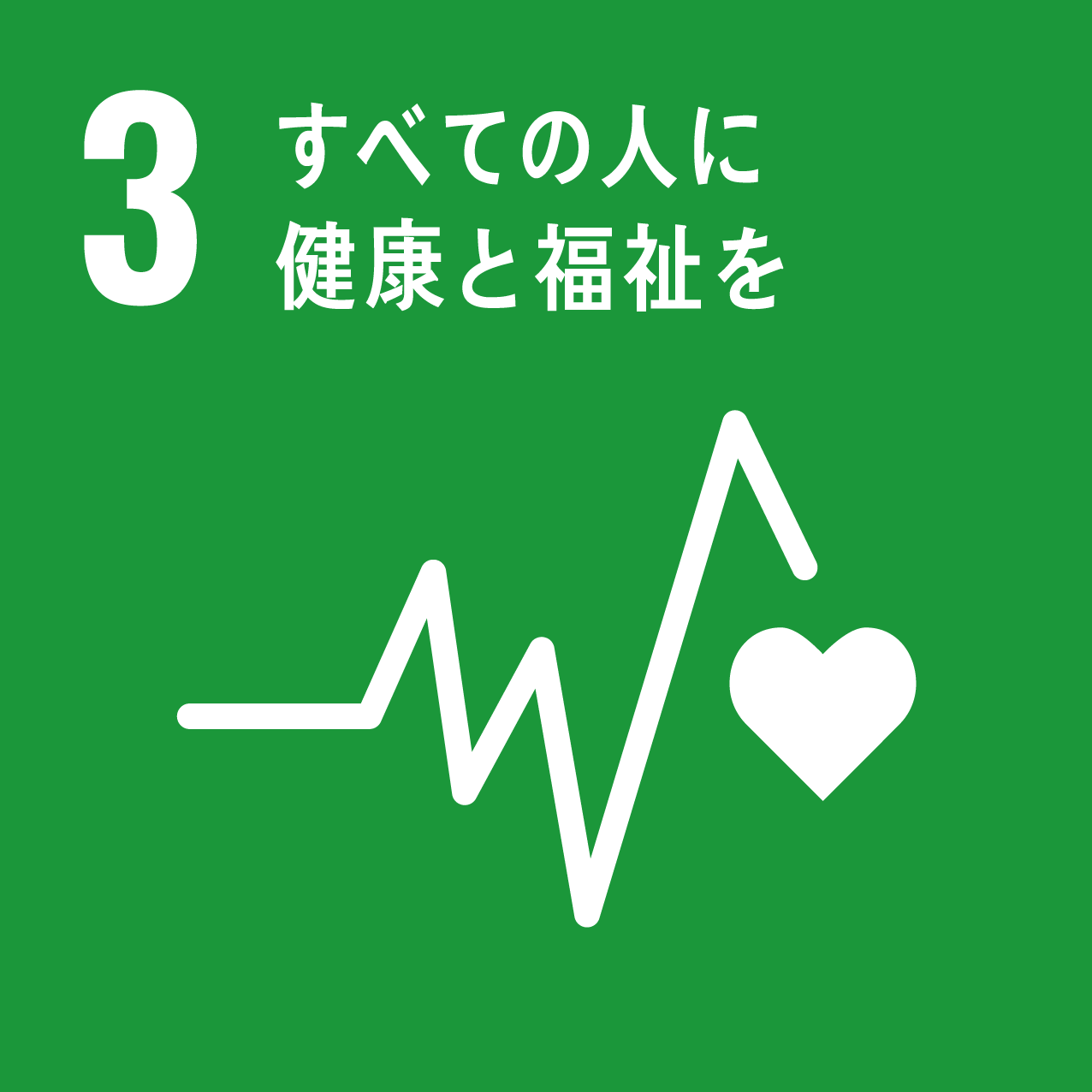 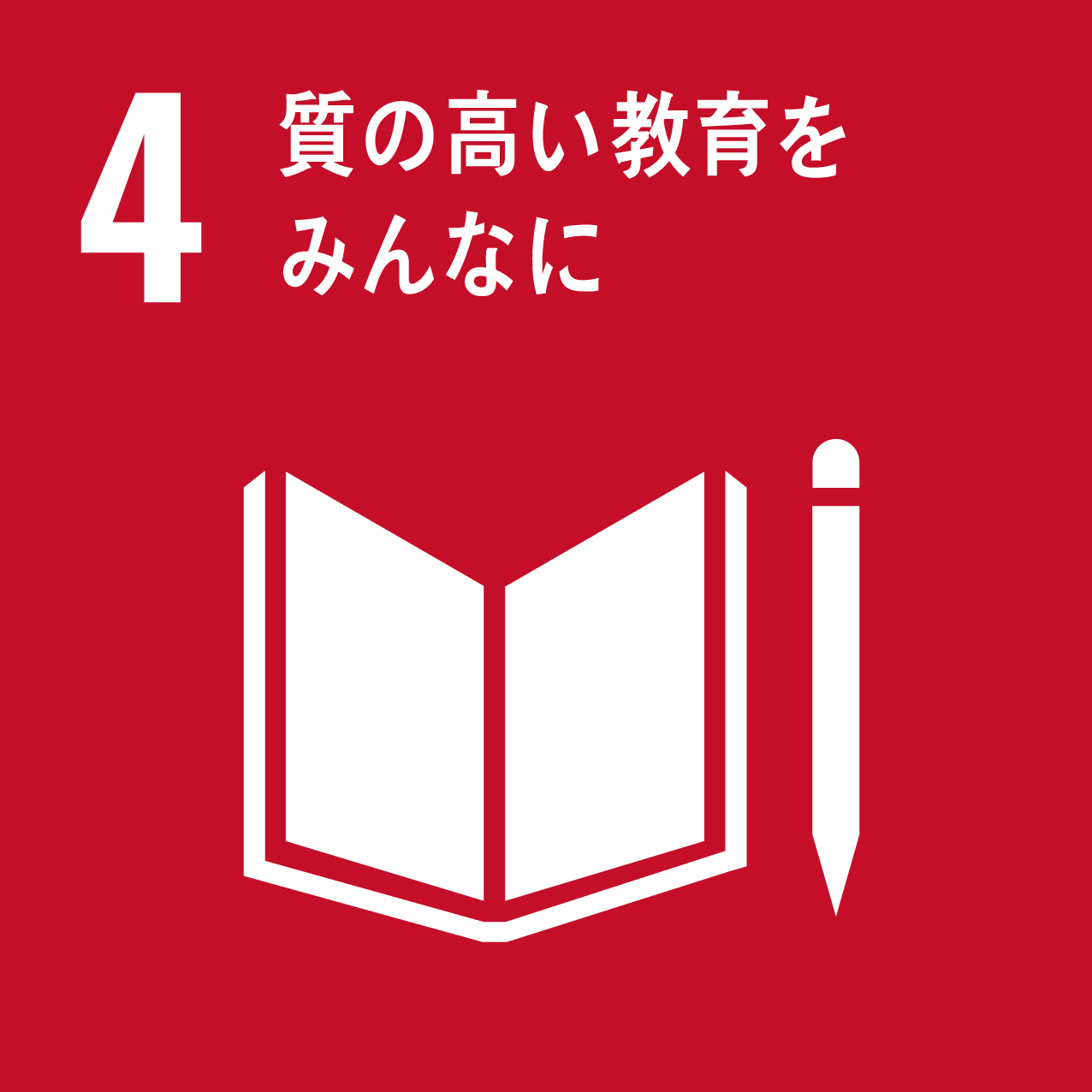 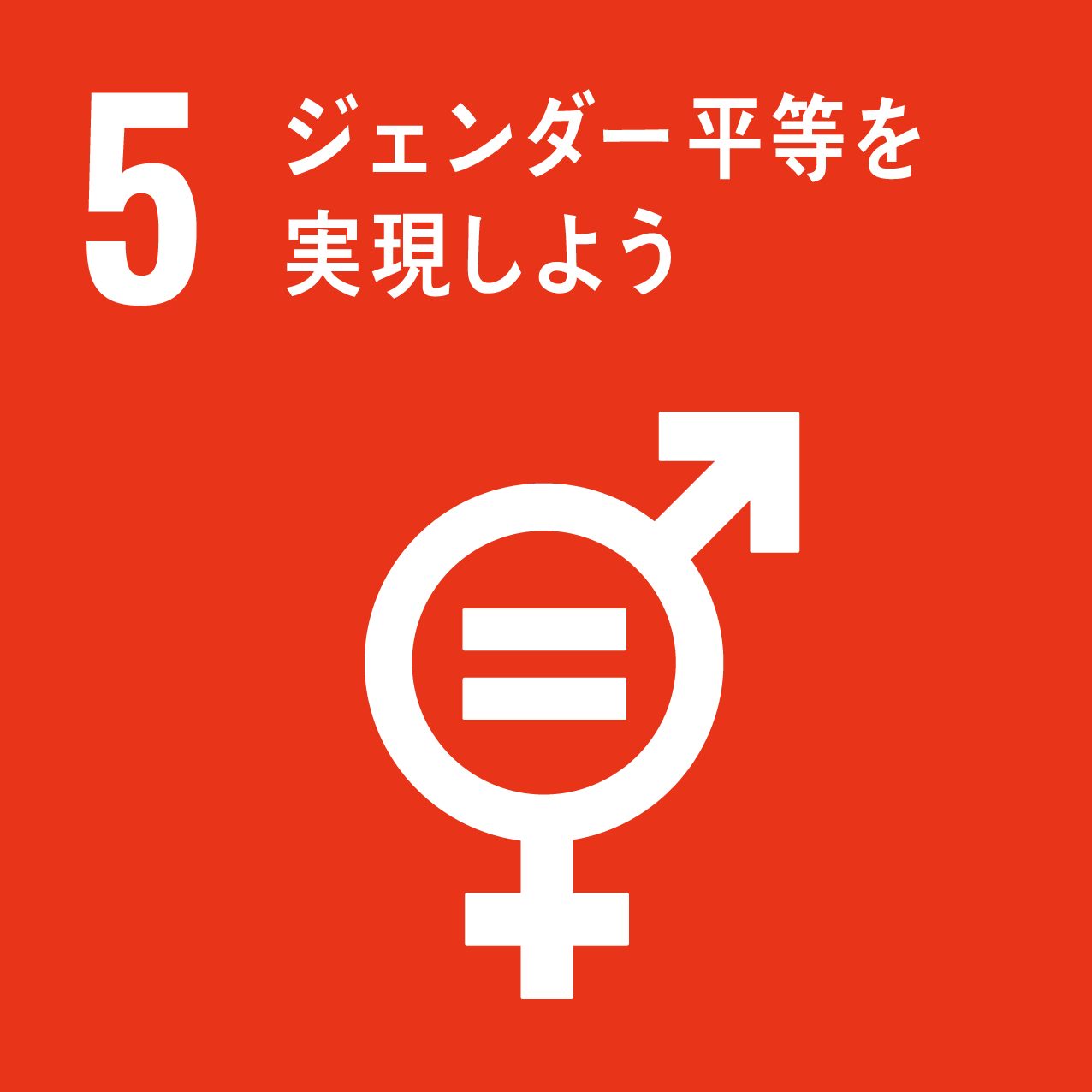 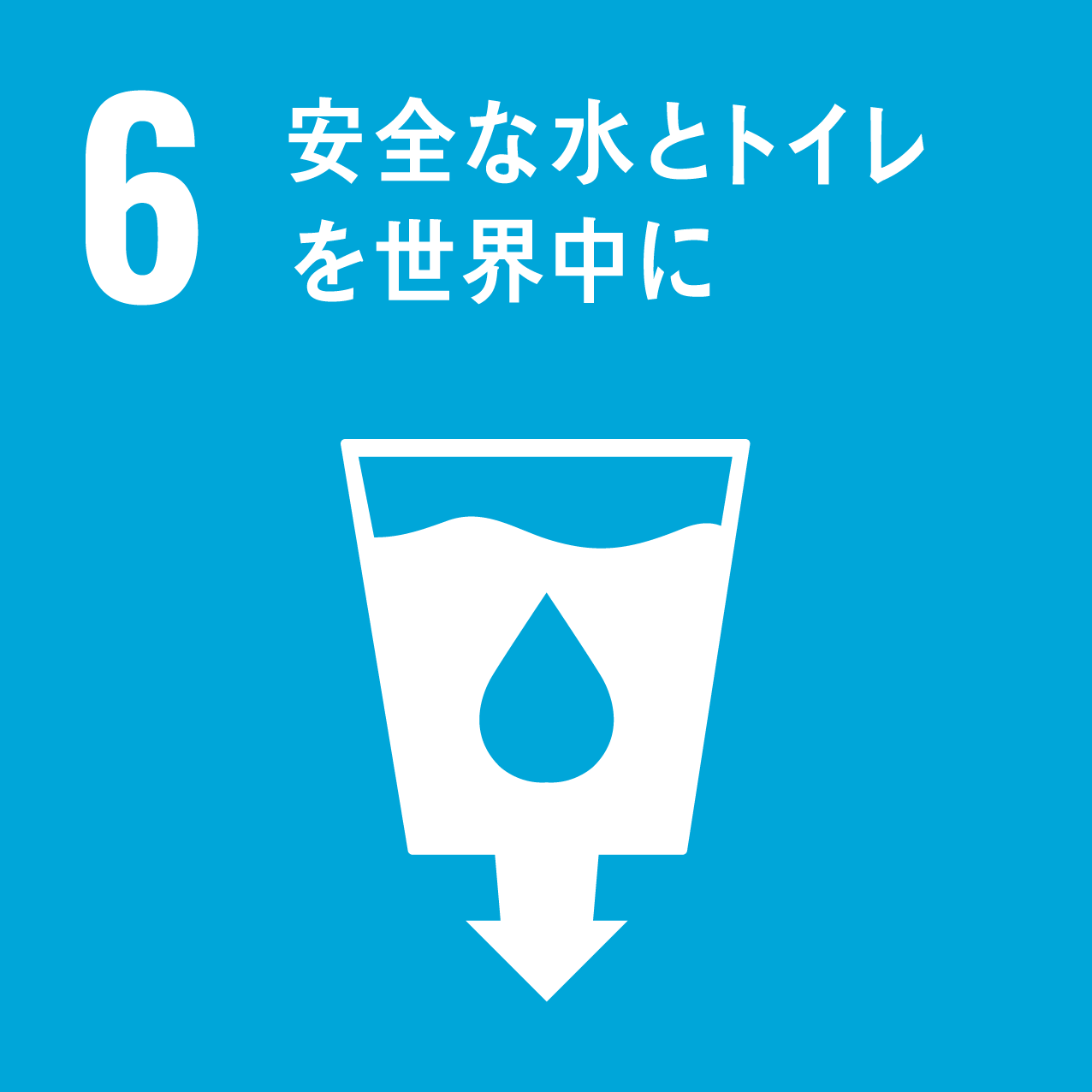 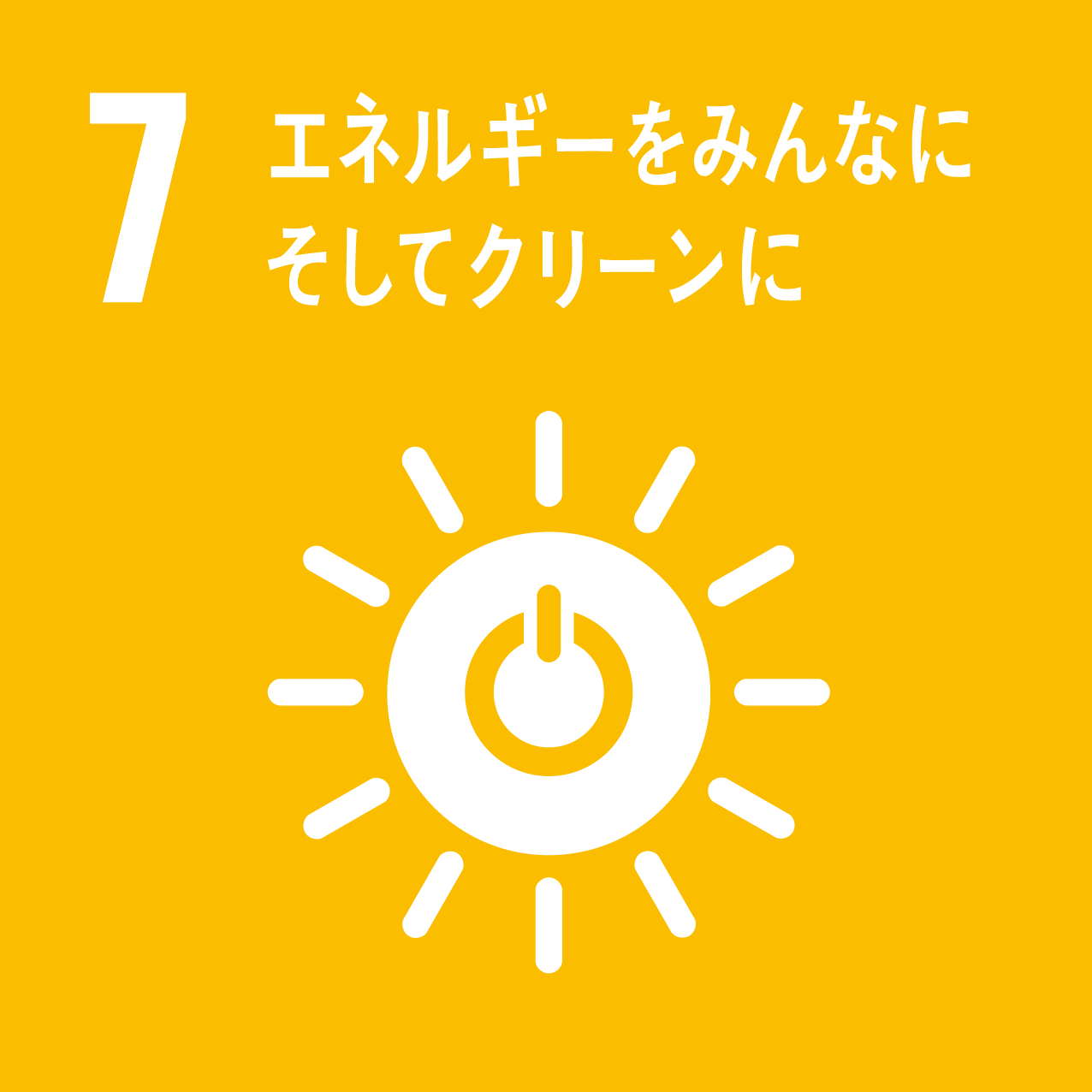 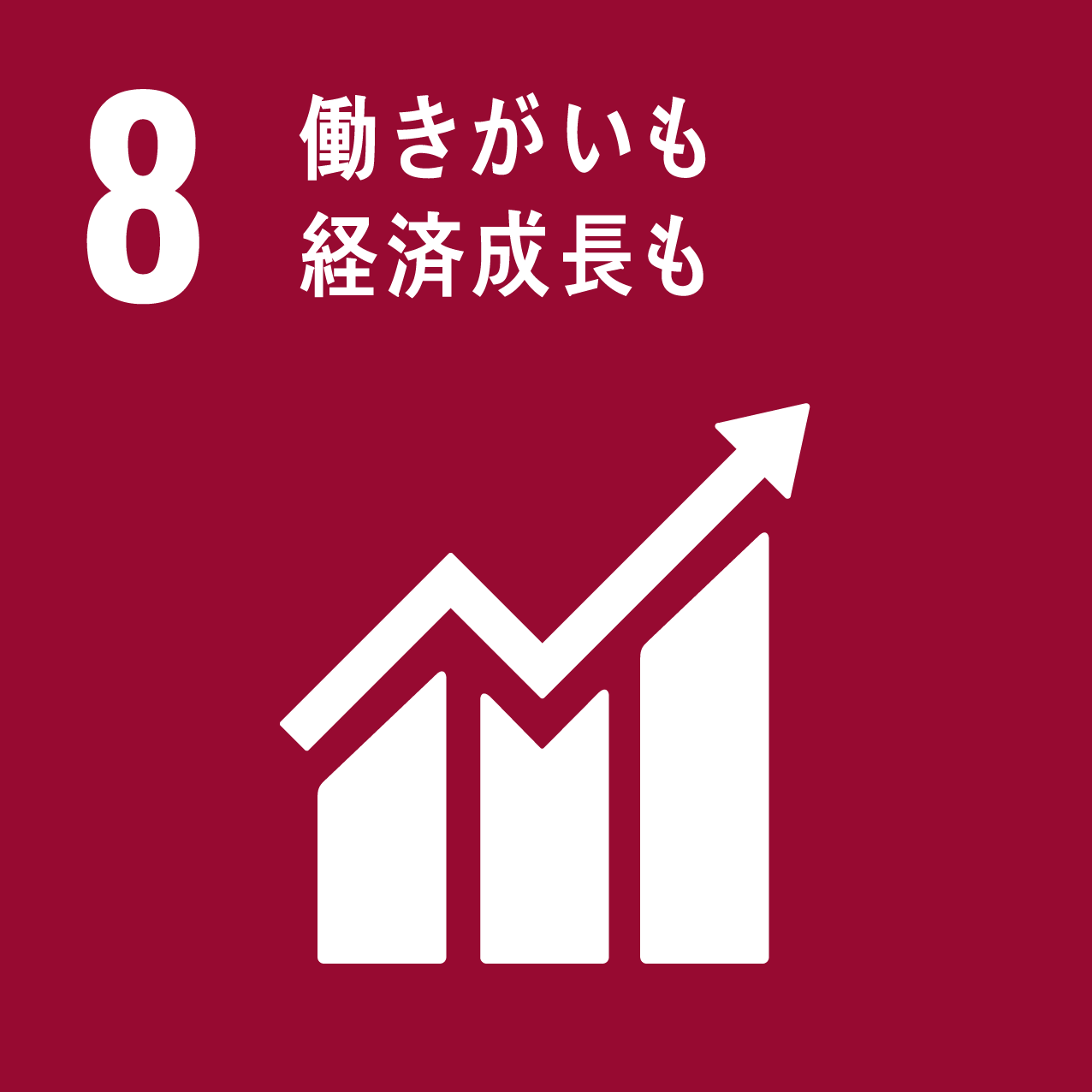 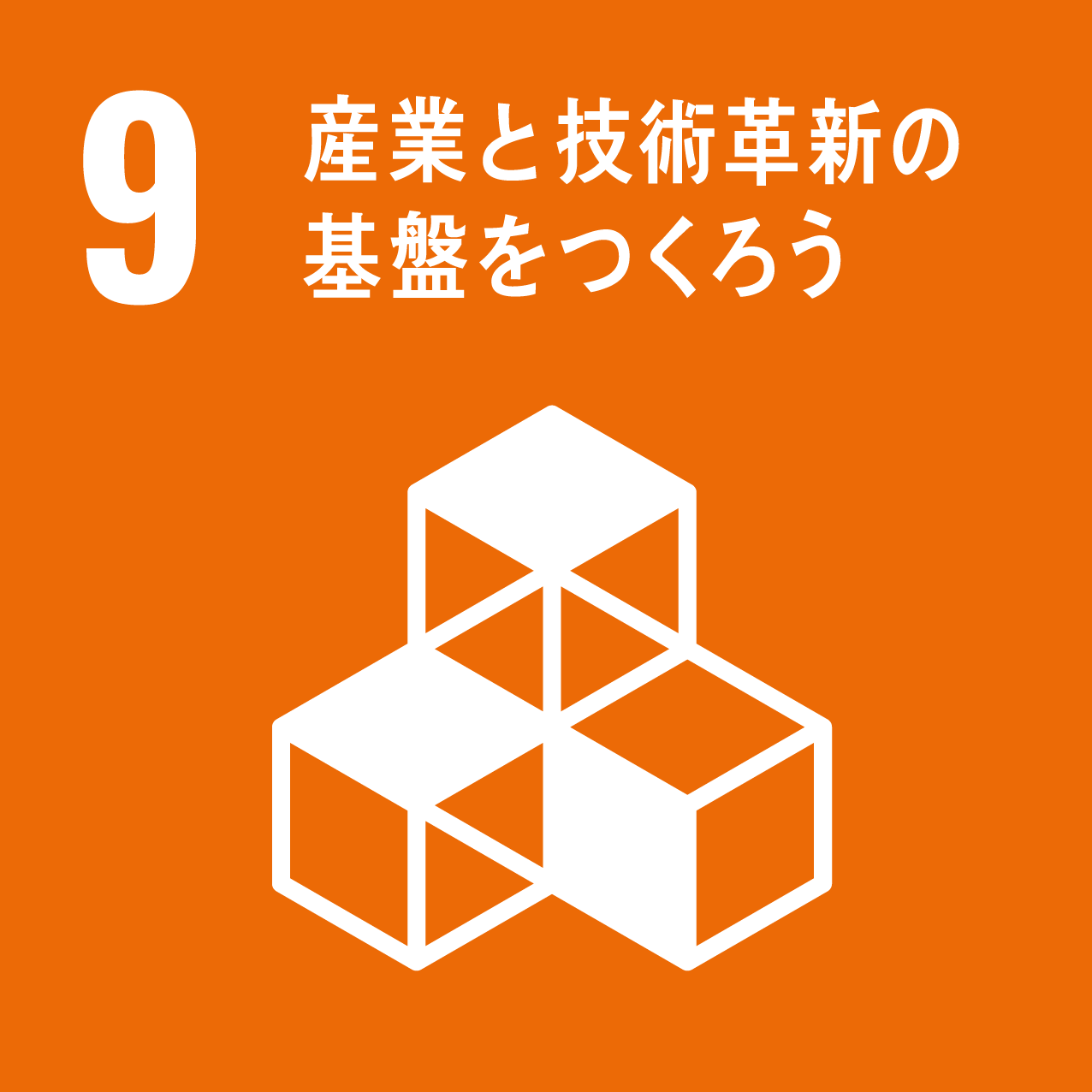 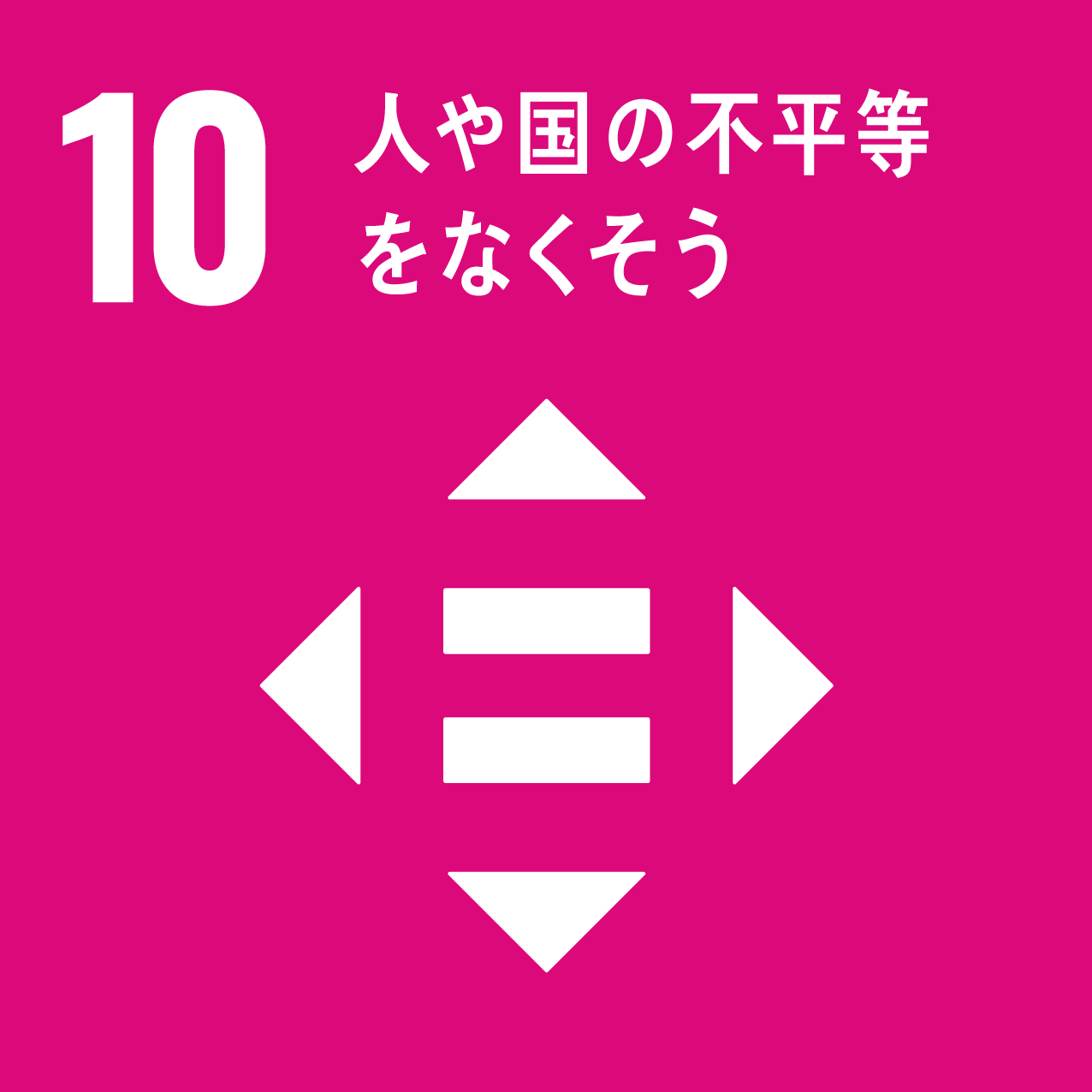 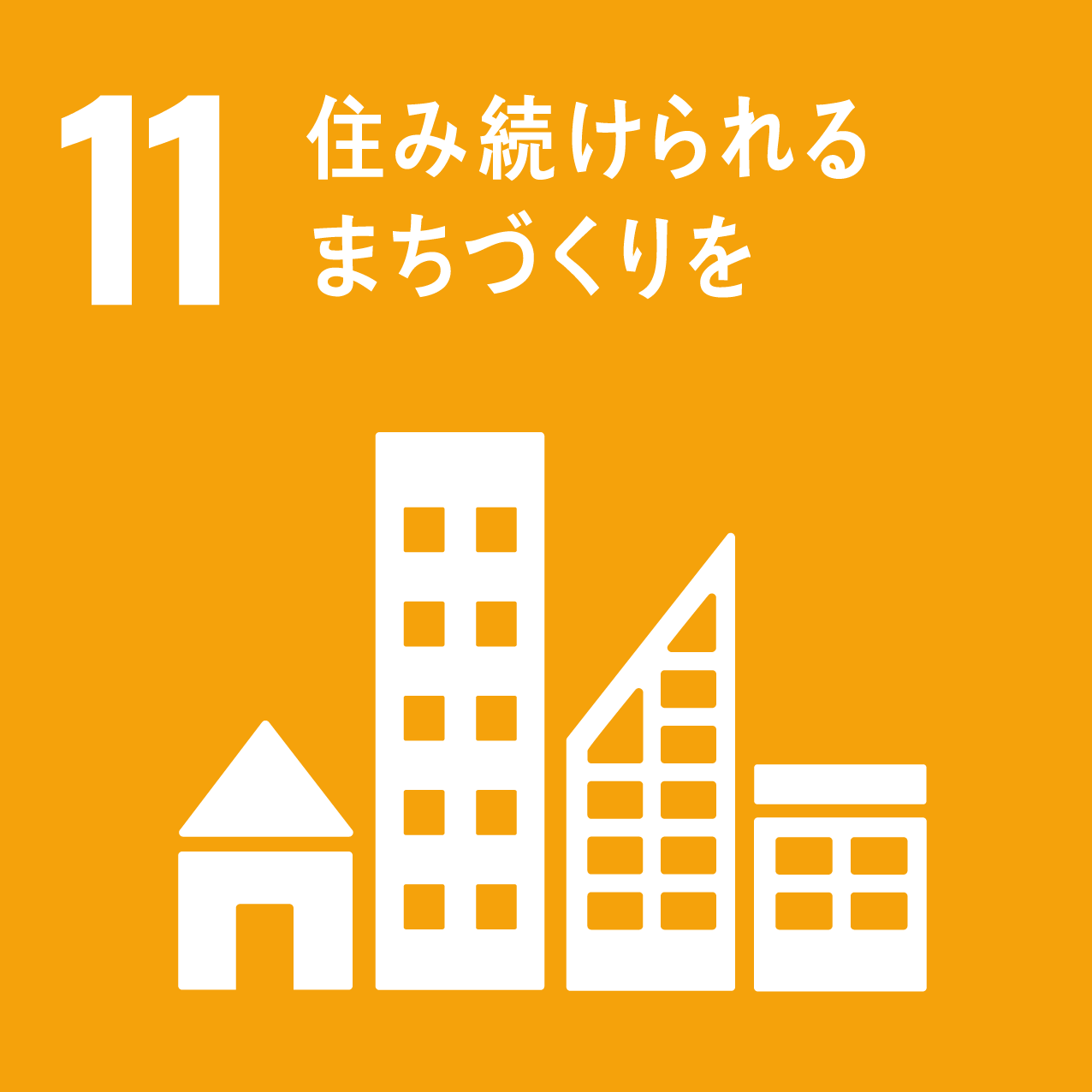 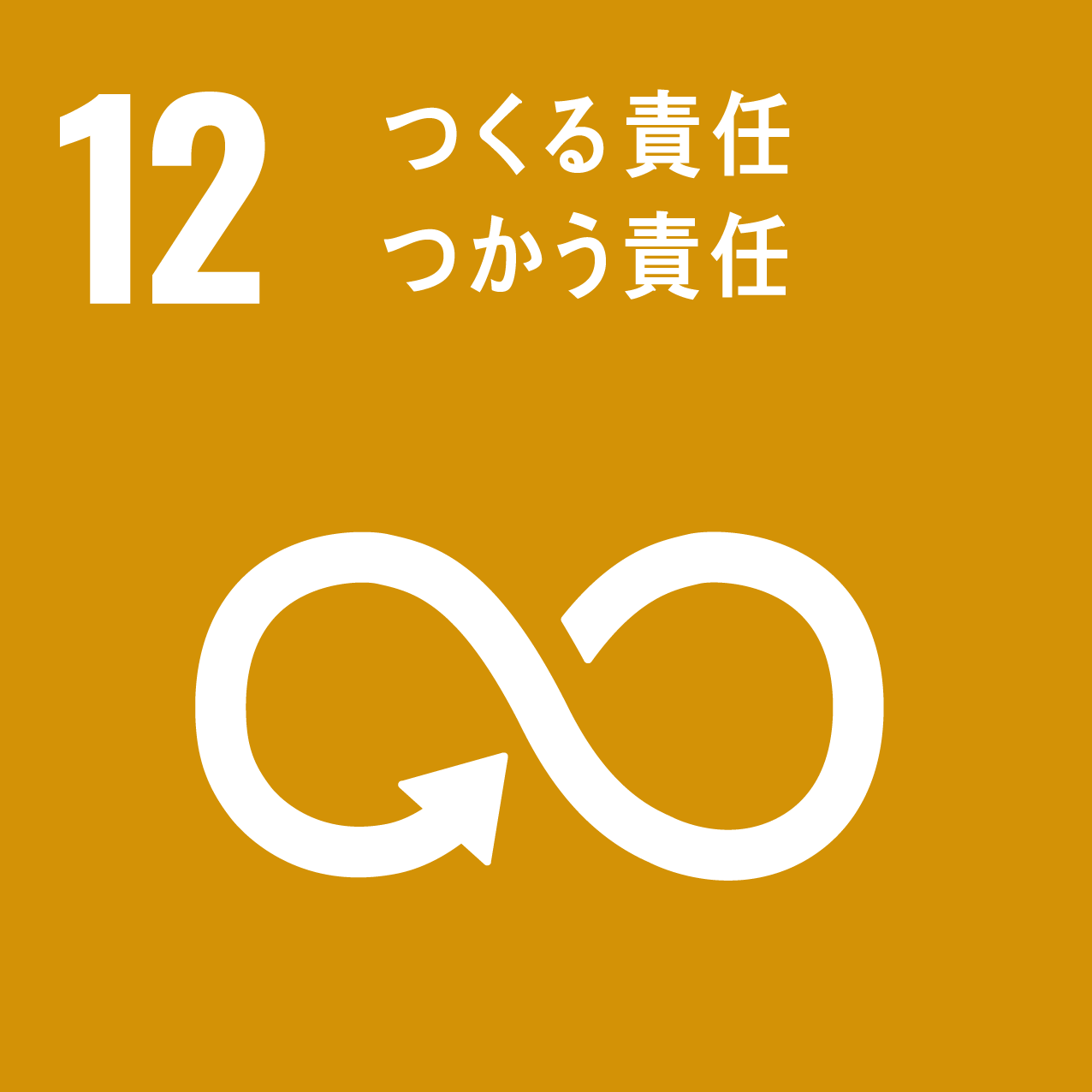 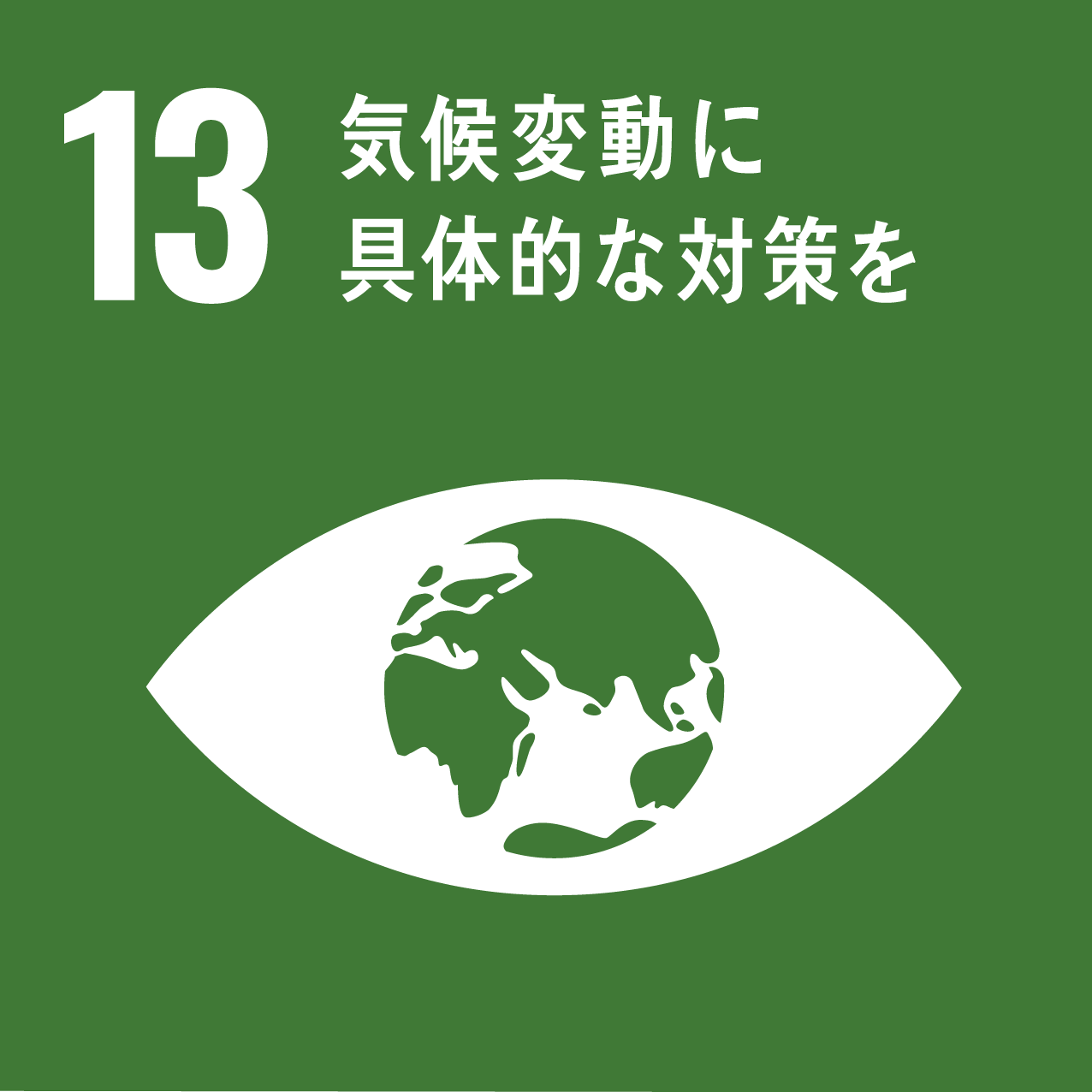 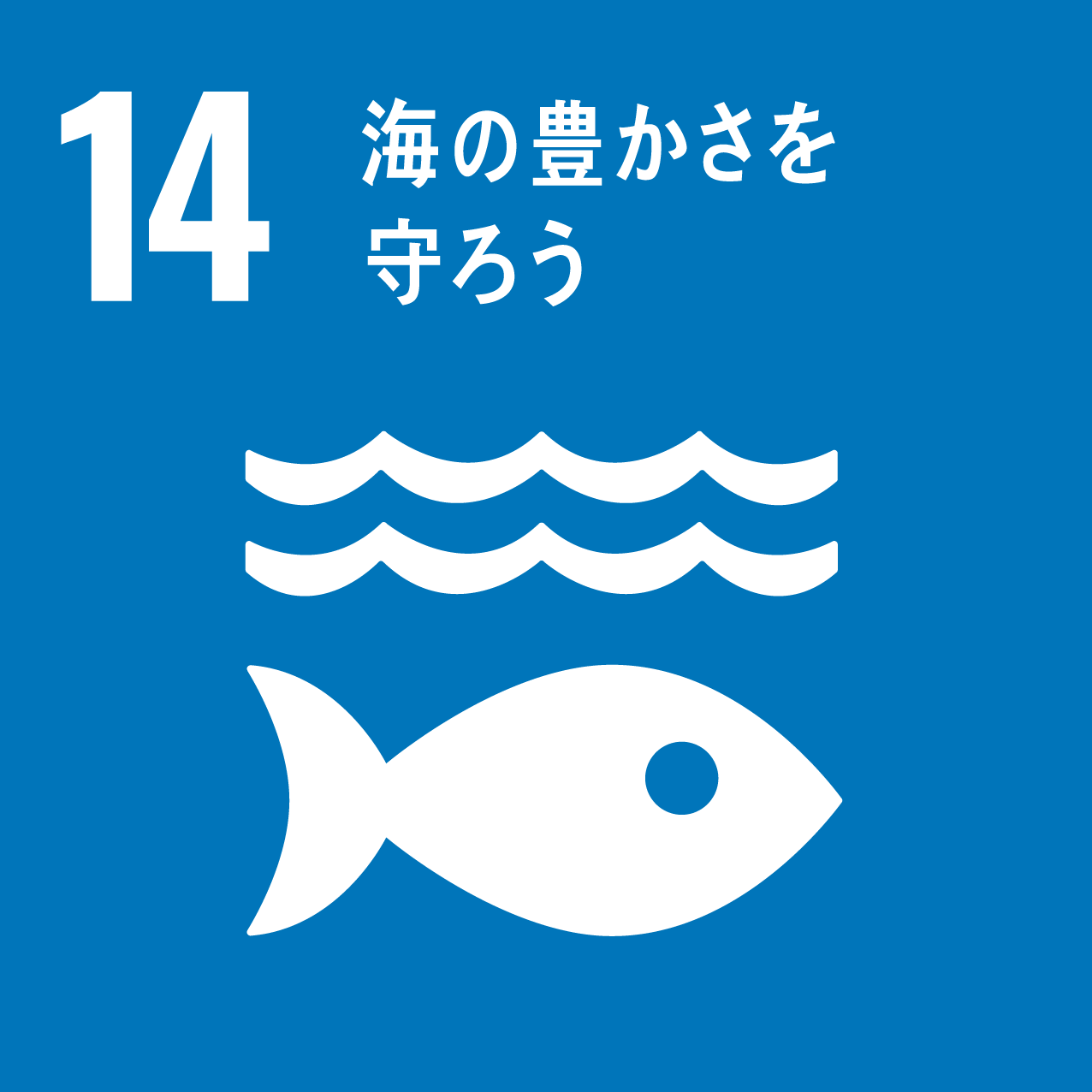 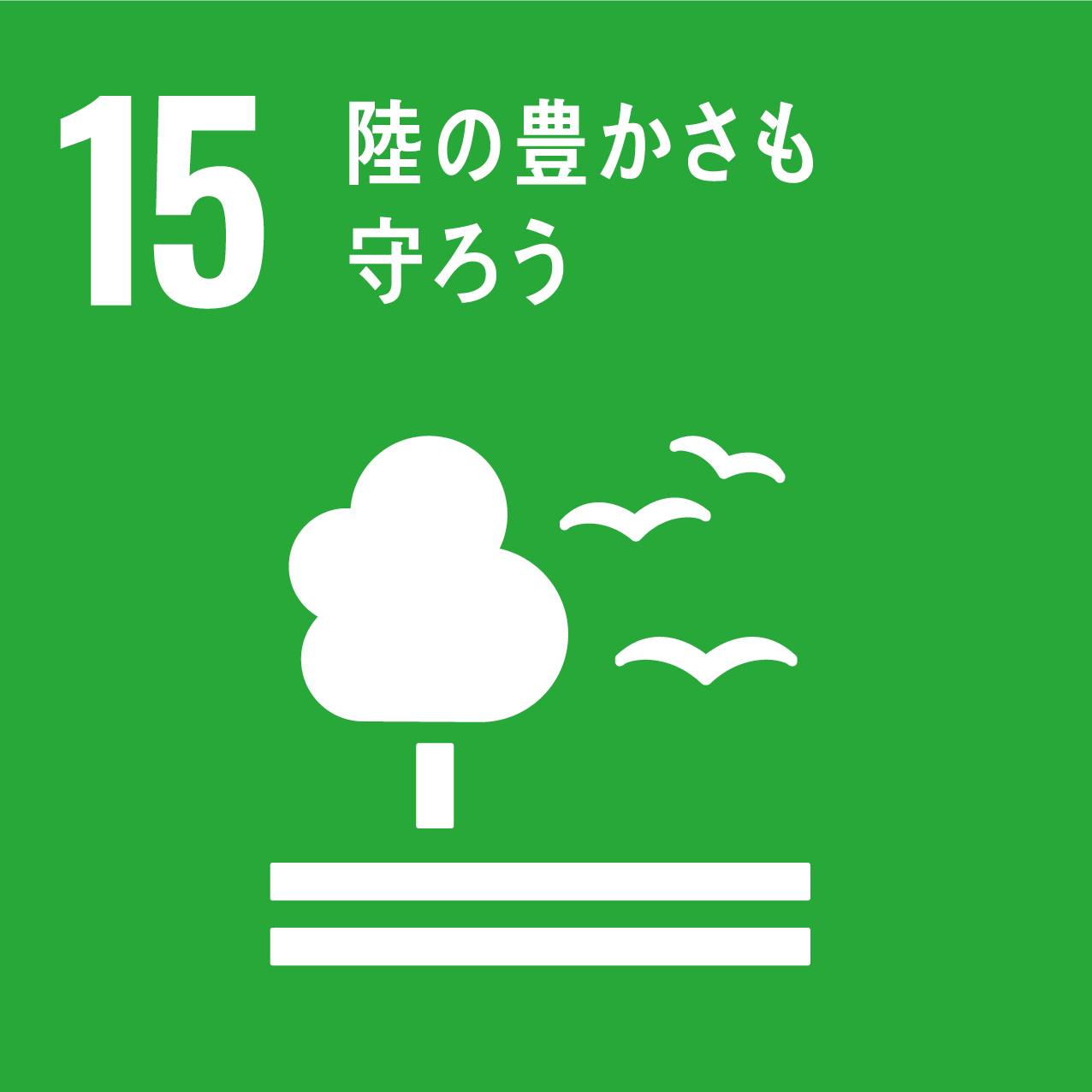 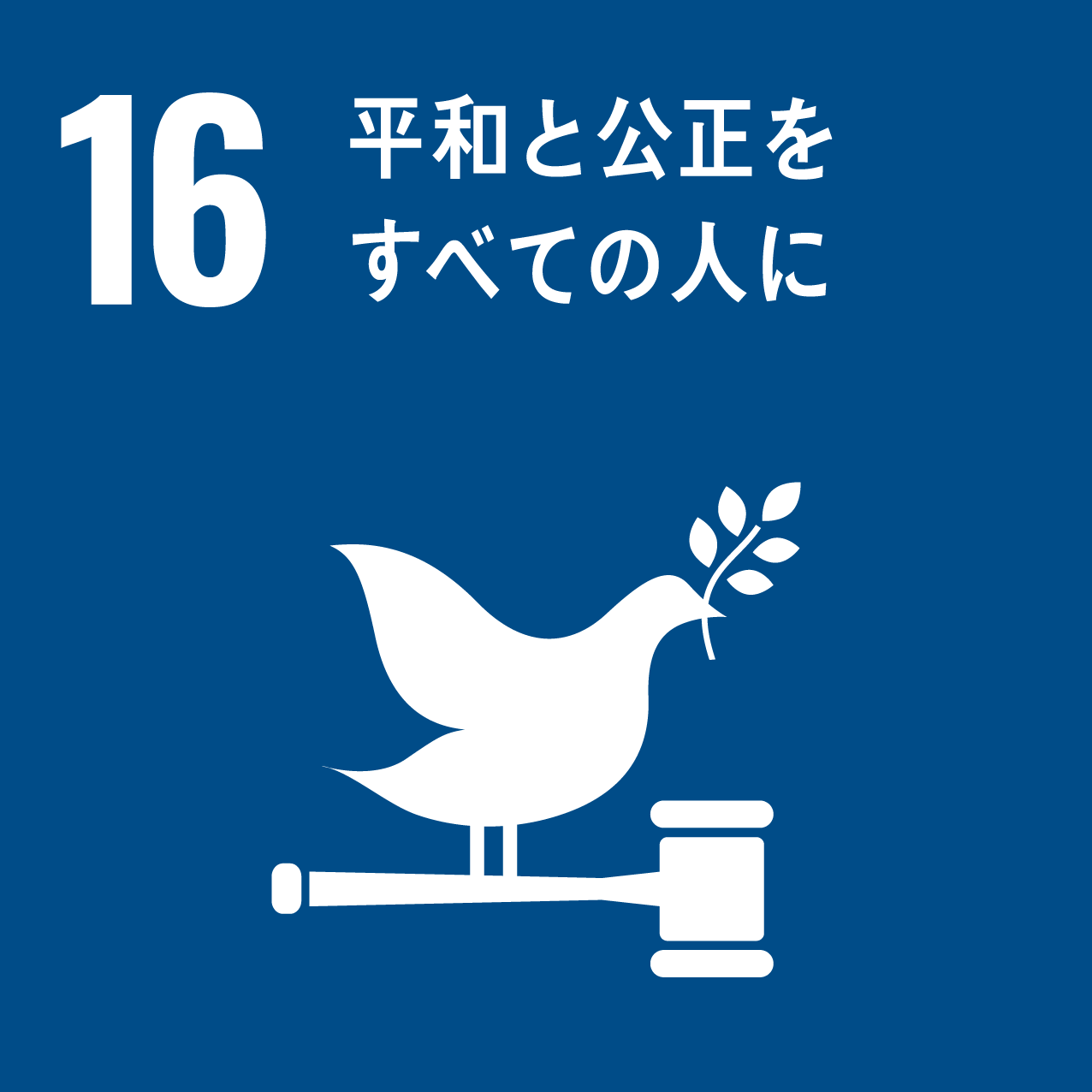 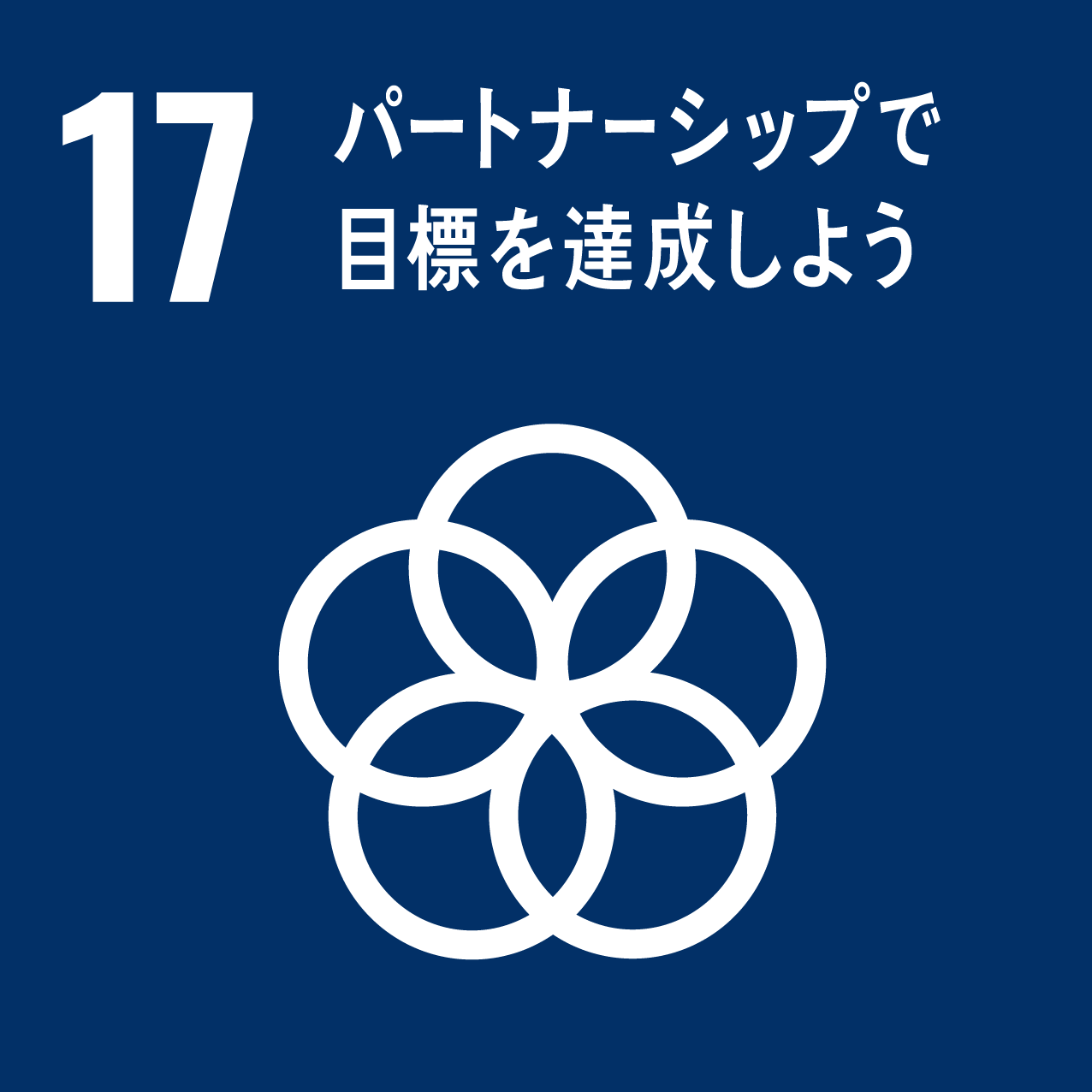 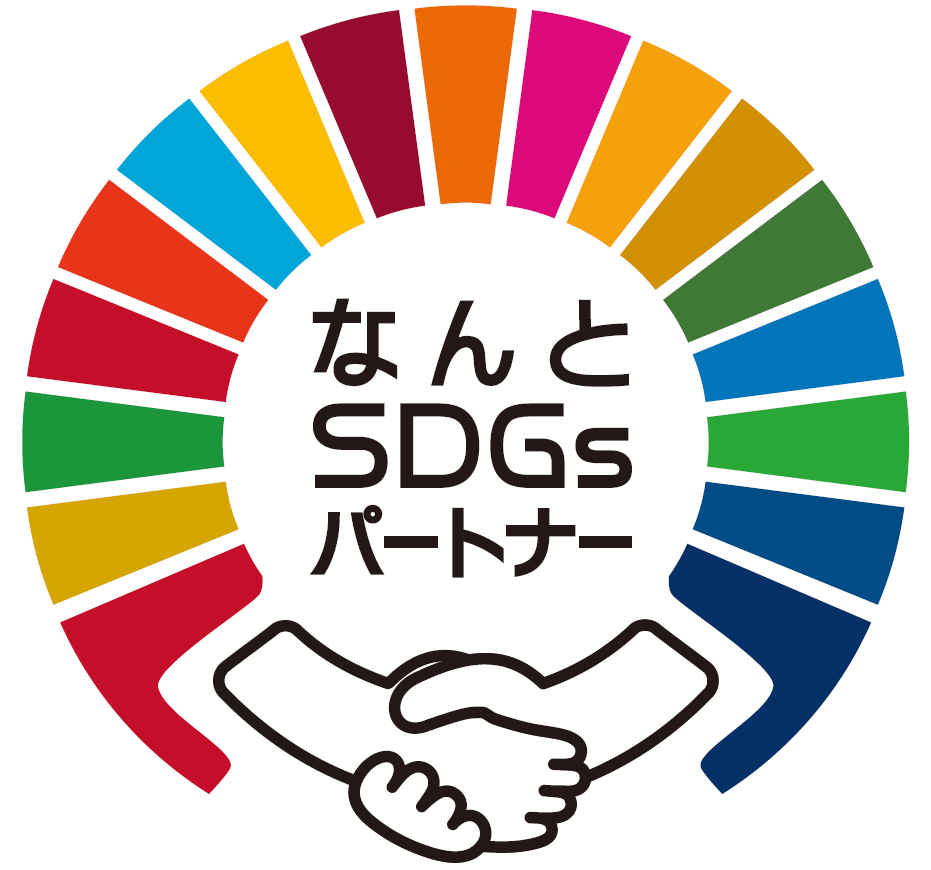 登録の種類※いずれかを囲む新規　・　変更電話番号090-●●●●-●●●●メールアドレスnanto.hanako@●●.jp氏名の公表希望する　・　希望しない○○○　冷房の設定温度を控えめにします。（関係するゴール：７）　食べ残しをしません。（関係するゴール：12）　レジ袋を買わずに、マイバックを持ち歩きます。（関係するゴール：13、14）